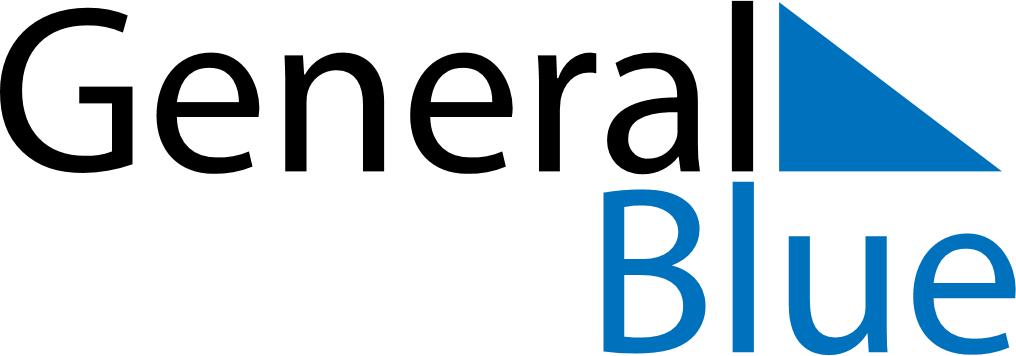 May 2020May 2020May 2020May 2020May 2020May 2020BangladeshBangladeshBangladeshBangladeshBangladeshBangladeshMondayTuesdayWednesdayThursdayFridaySaturdaySunday123May Day45678910Buddha’s Birthday1112131415161718192021222324End of Ramadan (Eid al-Fitr)25262728293031NOTES